SEMINAIRE ANNUEL DE L’ASSOCIATION ADA’supBAYONNEUniversité de Pau et des Pays de l’AdourDu mercredi 5 juin au vendredi 7 juin 2024Le 3ème séminaire de l’Association des directrices et directeurs des achats d’établissements publics d’enseignements supérieur (ADA’SUP) se tiendra à Bayonne du 5 juin au 7 juin 2024. Le programme est en cours de finalisation et vous sera bientôt transmis.Ce séminaire donnera visibilité et résonance aux enjeux des politiques achat des établissements. Les sujets abordés :Simplification des achats de recherche suite au rapport Gillet sur l’écosystème de la recherche et de l’innovationDéontologie et risques d’atteinte à la probitéGouvernance des achats et approvisionnementObjectifs de performance et méthodes de calculIntelligence artificielle et digitalisation de la commande publiqueActualités juridiquesÉvolutions DDRS et achats responsablesLes adhérentes et adhérents pourront participer à l’Assemblée générale d’ADA’Sup le 6 juin en fin d’après-midi.Au plaisir de vous retrouver au printemps prochain.Le Bureau ADA’SupBULLETIN D’INSCRIPTION AU SEMINAIRE ANNUEL du 5 au 7 juin 2024BULLETIN PAR ETABLISSEMENT)BayonneI. Informations sur le(s) participant(s)II. Informations sur l’établissementNom de l’établissement : Cliquez ou appuyez ici pour entrer du texte.Adresse de l’établissement : Cliquez ou appuyez ici pour entrer du texte.Code postal : Cliquez ou appuyez ici pour entrer du texte.Ville : Cliquez ou appuyez ici pour entrer du texte.III. Informations financièresFait à : Cliquez ou appuyez ici pour entrer du texte.                  Date : Cliquez ou appuyez ici pour entrer du texte.SignatureCes données sont recueillies en vue de suivre les inscriptions au séminaire, les données sont conservées pendant 5 ans, en aucun cas ces données ne seront cédées à des tiers. Vous pouvez, en vertu du règlement européen sur la protection des données personnelles, avoir accès aux données vous concernant ; vous pouvez demander leur rectification et leur suppression. Ces démarches s’effectuent à l’adresse suivante : contact@adasup.fr  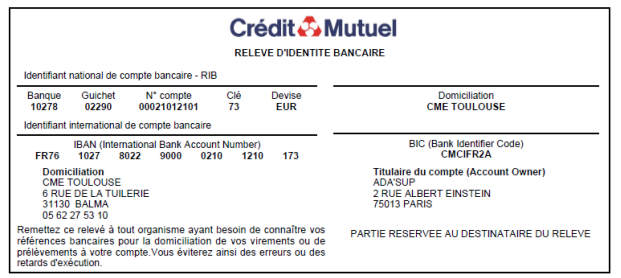 Lieu du séminaire : Université de Pau et des pays de l'AdourCollège EEI8, allée des platanesCS 6850564185 BAYONNE CedexSe loger (quelques suggestions) : - Hôtel des Arceaux : 26 rue Port Neuf - Bayonne- IBIS style centre gare : 1 rue de la République - Bayonne- IBIS Budget :  6 avenue du Grand Basque - Bayonne - CAMPANILE : 3 avenue du Grand Basque - BayonneNomPrénomFonctionCourrielTarifParticipant 1(issu d’un établissement adhérent)GratuitParticipant 2(issu d’un établissement adhérent)75 €Participant 1(issu d’un établissement non adhérent)150 €Reproduire des lignes si nécessaireTOTAL :Inscription prise en charge par l’établissementInscription individuelleN° SIRET : Cliquez ou appuyez ici pour entrer du texte.Paiement par chèque à l’ordre de ADA’SupCode service Chorus : Cliquez ou appuyez ici pour entrer du texte.N° chèque : Cliquez ou appuyez ici pour entrer du texte.N° EJ (Bon de commande) : Cliquez ou appuyez ici pour entrer du texte.Nom du titulaire : Cliquez ou appuyez ici pour entrer du texte.Nom de la banque : Cliquez ou appuyez ici pour entrer du texte.